Revista Brasileira de Paleontologia, 24(3):205–235, Julho/Setembro 2021A Journal of the Brazilian Society of PaleontologyPiñeiro et al._ MESOSAUR TAXONOMY REAPPRAISAL: ARE STEREOSTERNUM AND BRAZILOSAURUS VALID TAXA? doi:10.4072/rbp.2021.3.04 Table 2. Cervical and presacral counts for Mesosaurus, Stereosternum and Brazilosaurus obtained from the available literature and the present study. The table includes a photograph of specimen GP-2E 644 showing the count of presacral vertebrae for all mesosaurs according to our studies. Scale bar = 20 mm. 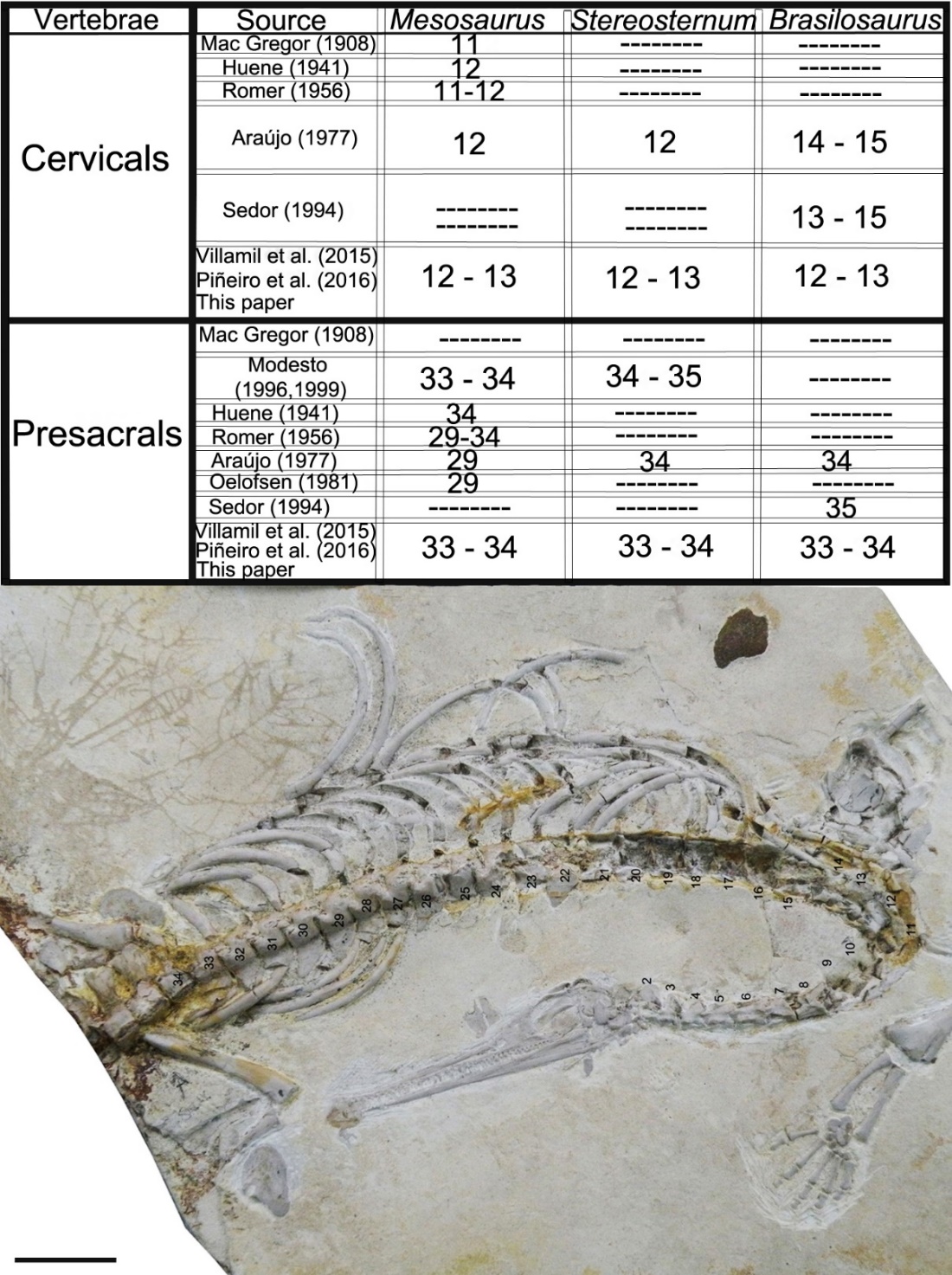 Table 3. Length average of the available mesosaur specimens in our sample which preserve skull or/and mandible with teeth. “Taphonomic influence” means that longer teeth could have not been preserved and we calculate the rate for just a few teeth of similar size.Specimen numberTooth lenght mean (mm)ObservationsGP-2E 64435Young adultGP-2E 66933AdultMCN-PV 215818Adult (possible taphonomic influence) GP-2E 29630AdultMCN-PV S/N44AdultSMF-R-451217JuvenileSMF-R-493431AdultSMF-R-451317JuvenileAMNH 2379916,7JuvenileSMF-R-492140Young adult or subadultDNPM 481635AdultGP-2E 67050Adult GP-2E 5862118AdultGP-2E 357970AdultFC-DPV 253490Adult (Just four teeth preserved)FC-DPV 206183Adult (just three teeth preserved)FC-DPV 2116127AdultFC-DPV 224280AdultFC-DPV 228070AdultFC-DPV 231850JuvenileFC-DPV 250620Unborn individualSMF-R-5040c110Adult